REPUBLIKA E SHQIPËRISËKOMISIONI QENDROR I ZGJEDHJEVE  	V E N D I MPËR REGJISTRIMIN SI SUBJEKT ZGJEDHOR TË PARTISË, ”LËVIZJA SOCIALISTE PËR INTEGRIM” PËR ZGJEDHJET E PJESSHME PËR KRYETAR TË BASHKISË KAVAJË, QARKU TIRANË, TË DATËS 25.06.2017Komisioni Qendror i Zgjedhjeve në mbledhjen e datës 26.05.2017, me pjesëmarrjen e:Klement 	ZGURI-		KryetarHysen		OSMANAJ-		Zv/KryetarBledar		SKËNDERI-		AnëtarDenar    	BIBA-			Anëtar Edlira		JORGAQI-		AnëtareGëzim		VELESHNJA-		AnëtarVera		SHTJEFNI-		AnëtareShqyrtoi çështjen me:OBJEKT:	Regjistrimi si subjekt zgjedhor të Partisë “Lëvizja Socialiste për Integrim”, për zgjedhjet e pjesshme për kryetar të bashkisë Kavajë, qarku Tiranë, të datës 25.06.2017.BAZË LIGJORE:	Neni 23, pika 1, germa “a”, neni 64, pika 2 i ligjit nr. 10019, datë 29.12.2008 “Kodi Zgjedhor i Republikës së Shqipërisë”, i ndryshuar, pika 1 e vendimit nr.309, datë 24.05.2017. Neni 3 pika 3, neni 41 i ligjit 44/2015 “Kodi Procedurave Administrative”, Komisioni Qendror i Zgjedhjeve pasi shqyrtoi dokumentacionin e paraqitur si dhe dëgjoi diskutimet e përfaqësuesve të partive politike, V Ë R E N:Presidenti i Republikës, në mbështetje të nenit 92, shkronja “gj”, dhe nenit 93 të Kushtetutës së Republikës së Shqipërisë, si dhe të nenit 9, paragrafi 1, të ligjit nr.10019, datë 29.12.2008     “Kodi Zgjedhor i Republikës së Shqipërisë” i ndryshuar, me Dekretin nr.10352, datë 21.05.2017 ka caktuar datën 25.06.2017, për zhvillimin e zgjedhjeve të pjesshme për kryetarin e bashkisë Kavajë, qarku Tiran		ë.Partia “Lëvizja Socialiste për Integrim”, me shkronja nistore “LSI”, nëpërmjet Kryetarit të saj,     z. Petrit Vasili, ka paraqitur pranë Komisionit Qendror të Zgjedhjeve kërkesën dhe dokumentacionin përkatës për t’u regjistruar si subjekt zgjedhor për zgjedhjet e pjesshme për kryetar të bashkisë Kavajë, qarku Tiranë, të datës 25.06.2017, administruar me nr. 3340 prot., datë 25.05.2017. Kërkesa e paraqitur nga Partia “Lëvizja Socialiste për Integrim”, respekton afatin kohor, të parashikuar në pikën 1 të vendimit nr.309, datë 24.05.2017 “Për miratimin e disa afateve proceduriale që lidhen me zhvillimin e zgjedhjeve të pjesshme për kryetarin e bashkisë Kavajë të datës 25.06.2017”.Nga analiza e dokumentacionit paraqitur bashkëlidhur kërkesës, evidentohet respektimi në mënyrë të plotë, në formë dhe përmbajtje i nenit 64 të Kodit Zgjedhor.Konkretisht është paraqitur:Vërtetimi lëshuar nga Zyra e Regjistrit të Partive Politike, pranë Gjykatës së Rrethit Gjyqësor Tiranë, datë 25.05.2017, nëpërmjet të cilit vërtetohet se Partia “Lëvizja Socialiste për Integrim”, me iniciale “LSI”, dhe me Kryetar z. Petrit Vasili rezulton e regjistruar në dokumentacionin e kësaj Zyre;emri, mbiemri dhe adresa e kryetarit të partisë;emrin zyrtar, shkronjat nistore dhe adresa e partisë; specimeni i vulës së partisë;emrin, mbiemrin dhe adresën e financierit të partisë (znj. Mirela Meko);     emrin, mbiemrin dhe adresën e personit përgjegjës për komunikimin me KQZ-në       (z.Behar Zeneli)Komisioni Qendror i Zgjedhjeve, pas verifikimeve përkatëse referuar nenit 3, pika 3 nenit 41 të ligjit 44/2015 “Kodi Procedurave Administrative” konstatoi se, kërkesa dhe dokumentacioni i paraqitur nga Partia “Lëvizja Socialiste për Integrim”, janë në përputhje me kriteret e përcaktuara në nenin 64, pika 2 të ligjit Nr.10019, datë 29.12.2008 “Kodi Zgjedhor i Republikës së Shqipërisë”, i ndryshuar.V E N D O S I:Të regjistrojë Partinë “Lëvizja Socialiste për Integrim”, me kryetar z. Petrit Vasili, dhe shkronja nistore “LSI”, si subjekt zgjedhor për zgjedhjet e pjesshme për kryetar të bashkisë Kavajë, qarku Tiranë, të datës 25.06.2017.Ky vendim hyn ne fuqi menjëherë.Kundër këtij vendimi mund të bëhet ankim në Kolegjin Zgjedhor pranë Gjykatës së Apelit Tiranë, brenda 5 ditëve nga shpallja e tij.Klement	ZGURI-		KryetarHysen		OSMANAJ-		Zv/KryetarBledar	SKËNDERI-		AnëtarDenar 	BIBA-			AnëtarEdlira		JORGAQI-		AnëtareGëzim		VELESHNJA-		AnëtarVera		SHTJEFNI-		Anëtare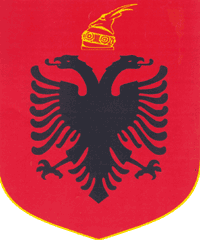 